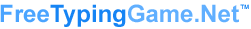 Learn to type!  Or just improve your typing speed & accuracy!Free typing lessons, games & tests. Play online. No need to register or download thing. Are you a beginner?  Start with Lessons. Then practice on Games.  Then give Tests a try.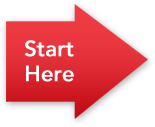 There are 5 buttons to choose from:          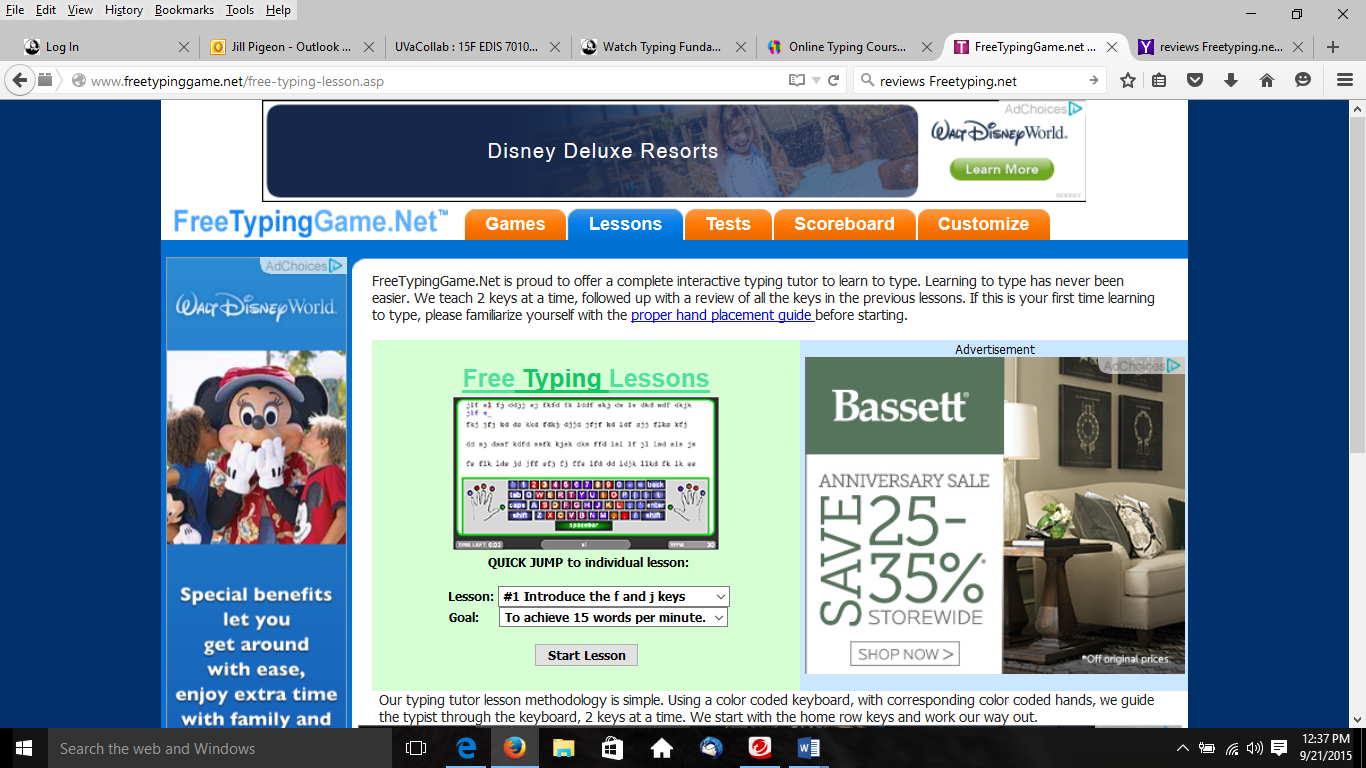 Start with this one, especially if you’re a beginner.  Also try How-To videos on the Internet. I recommend tutorials by Anson Alexander, beginning with his Typing Tutorial: Keyboard Basics. His web site also has typing tutorials worth checking out (see button on Library Media Center website).  Anson’s Typing Fundamentals course is also on Lynda.com.Pick a game based on your personal preference.  You can choose at what level to play any game (beginner, intermediate, advanced).  There are various game themes to pick from - if you like cars or racing, then go with Desert Typing Racer. If you like music, give Keyboard Revolution a try.  See some of the Game choices below: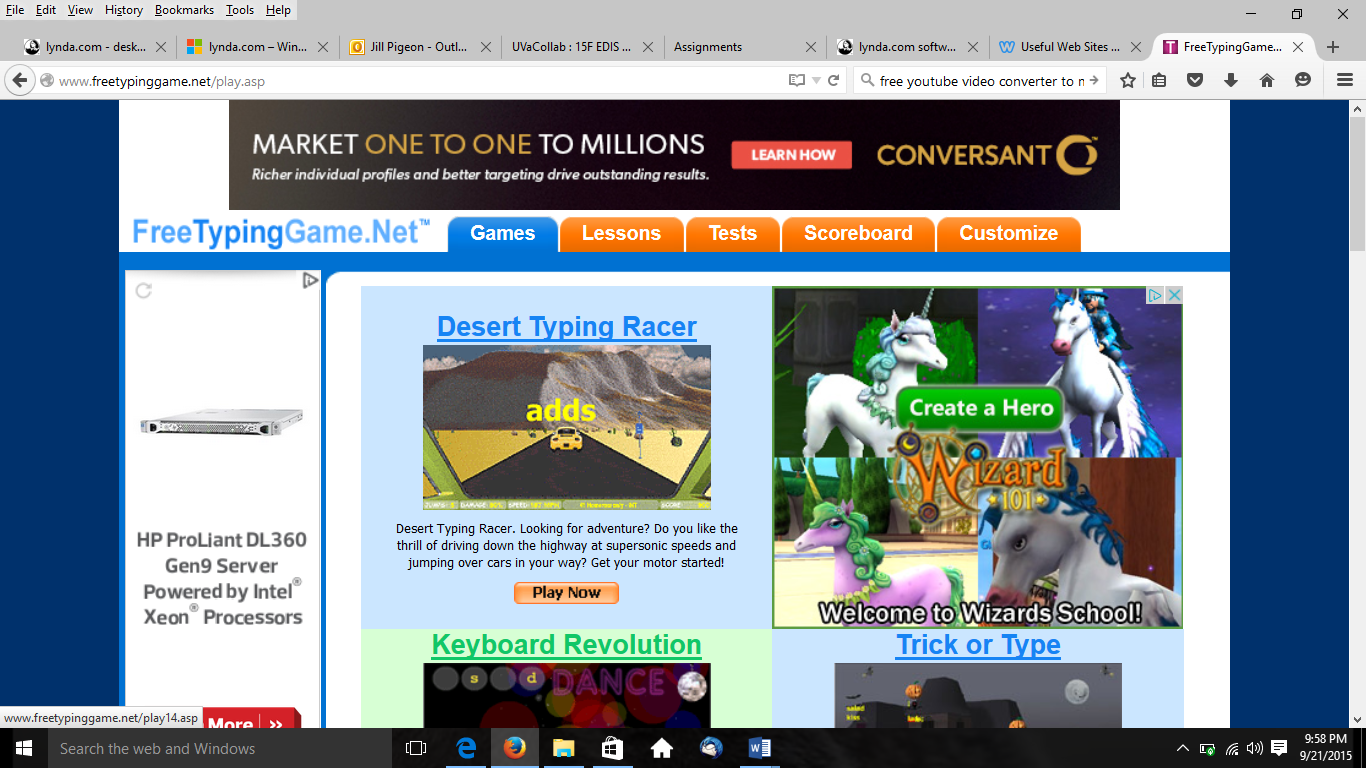 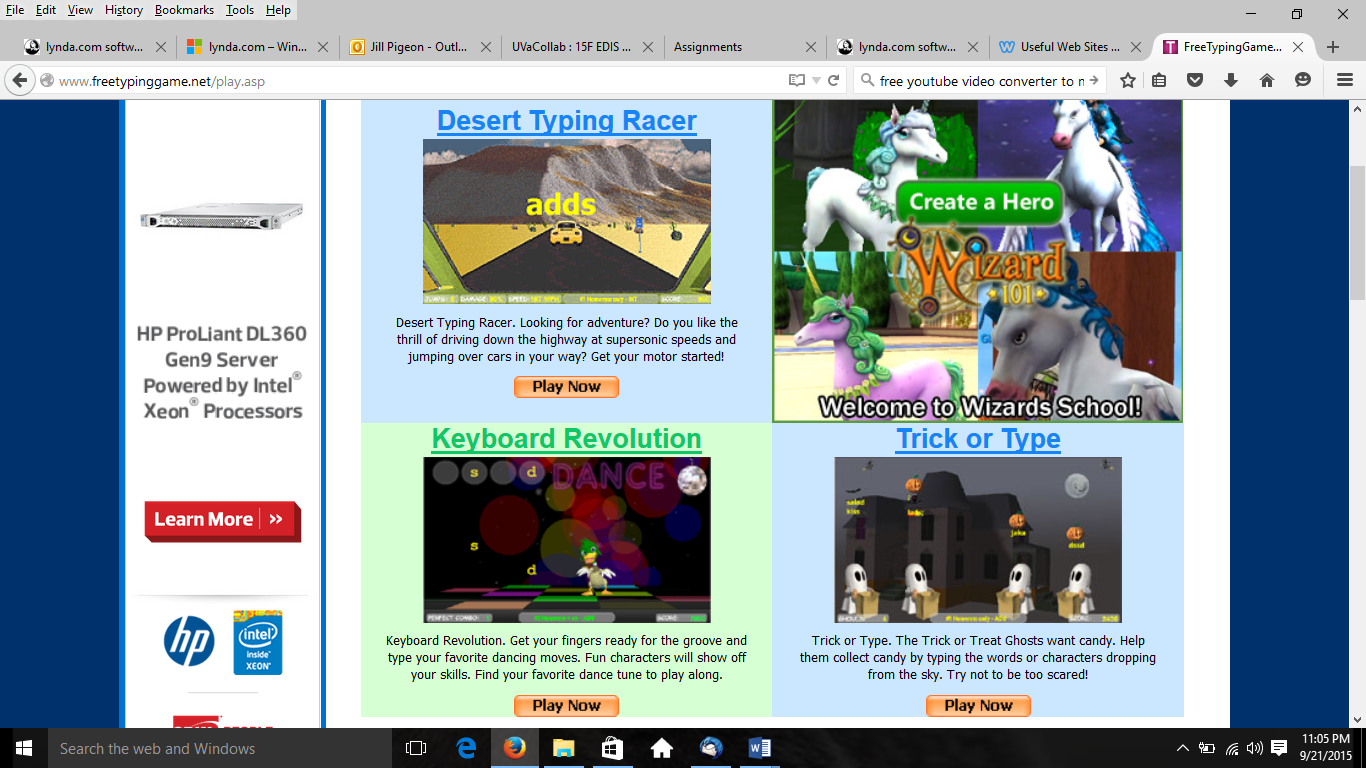 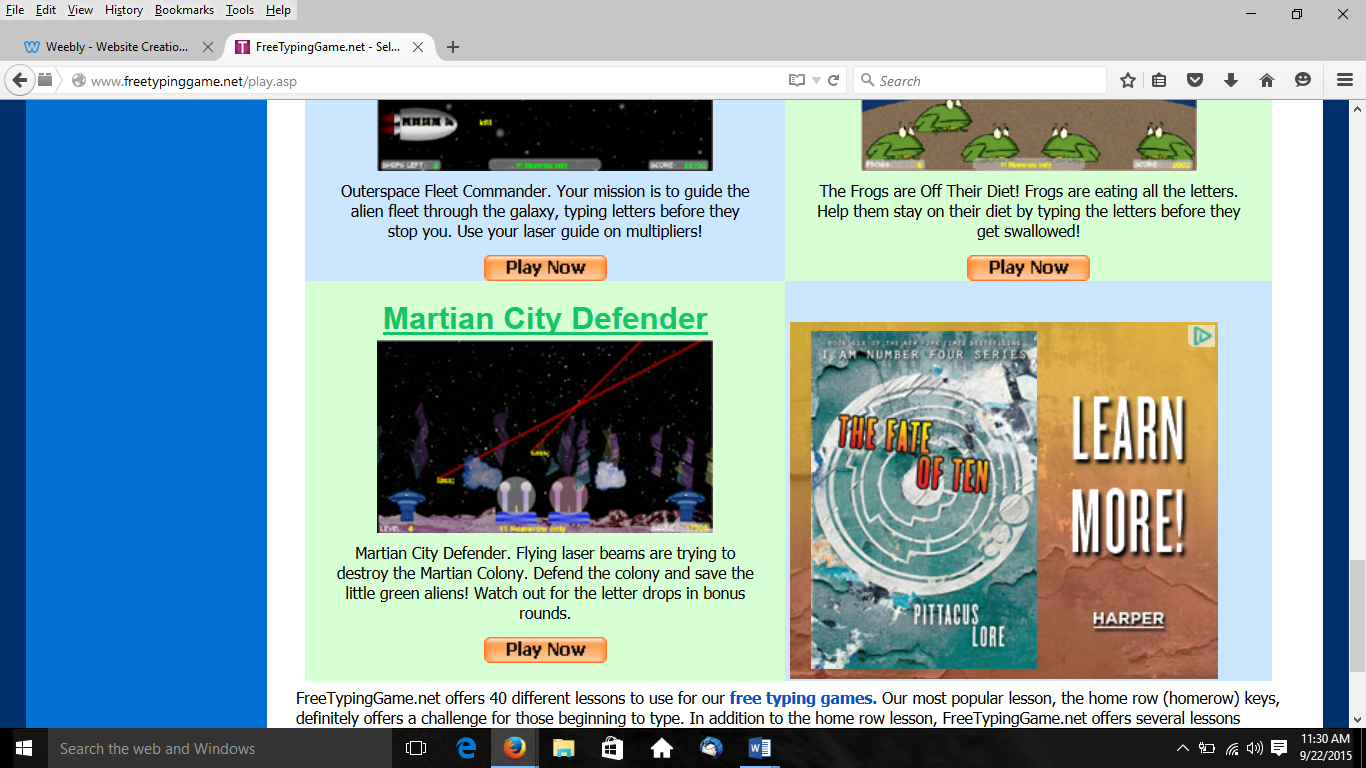 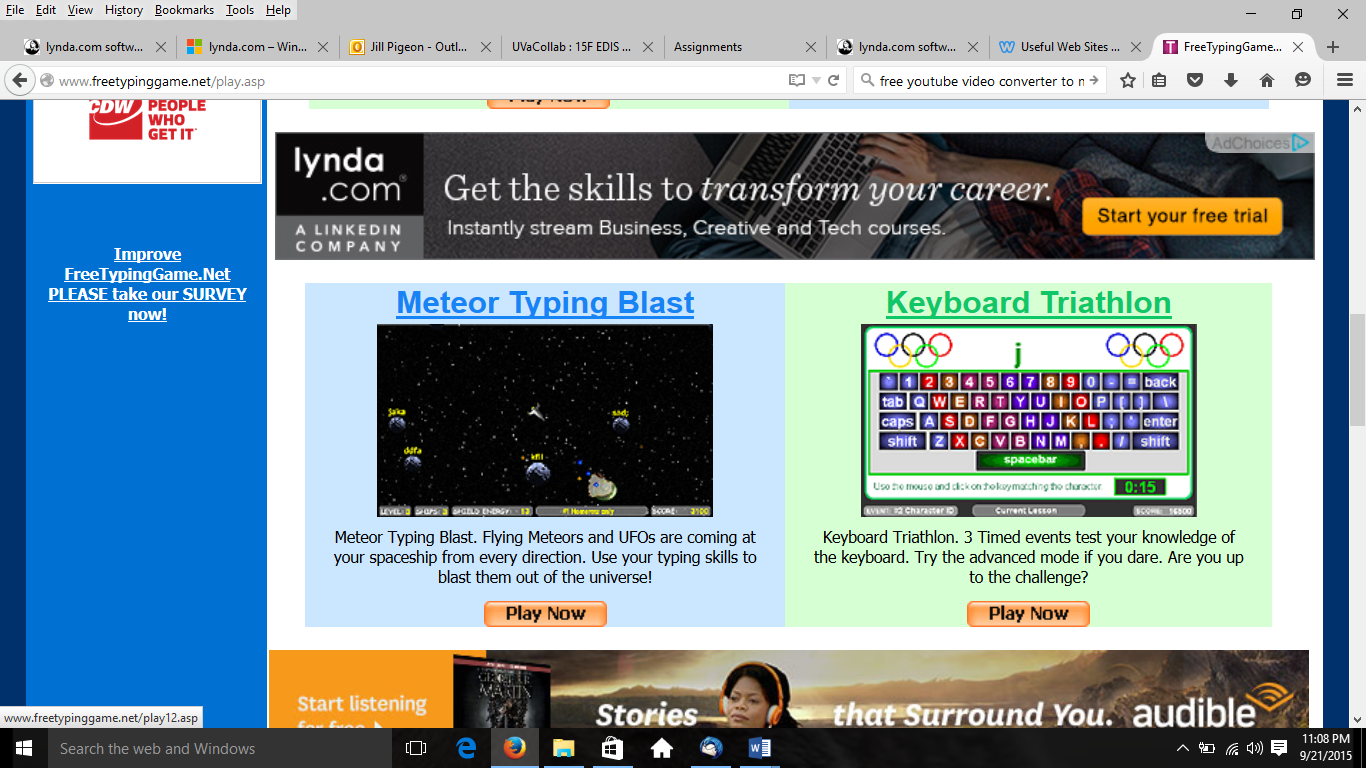 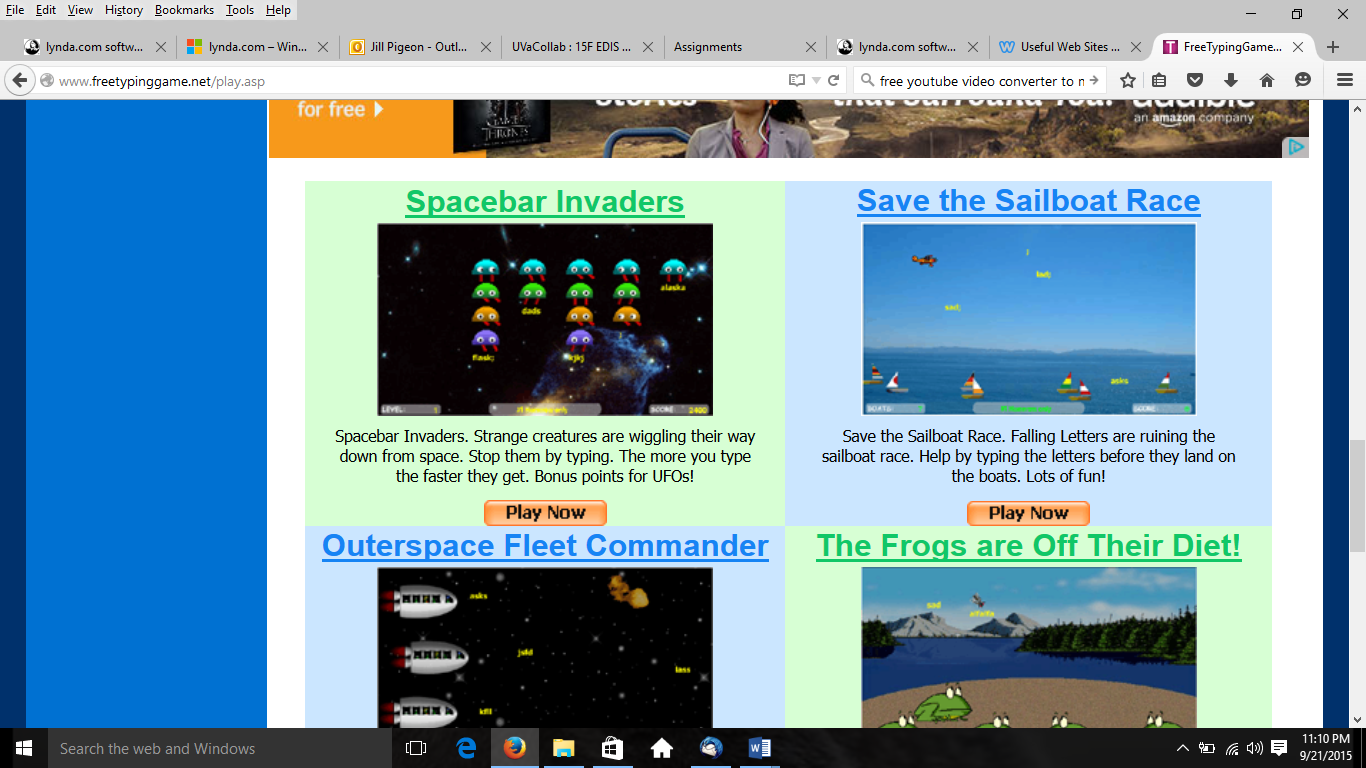 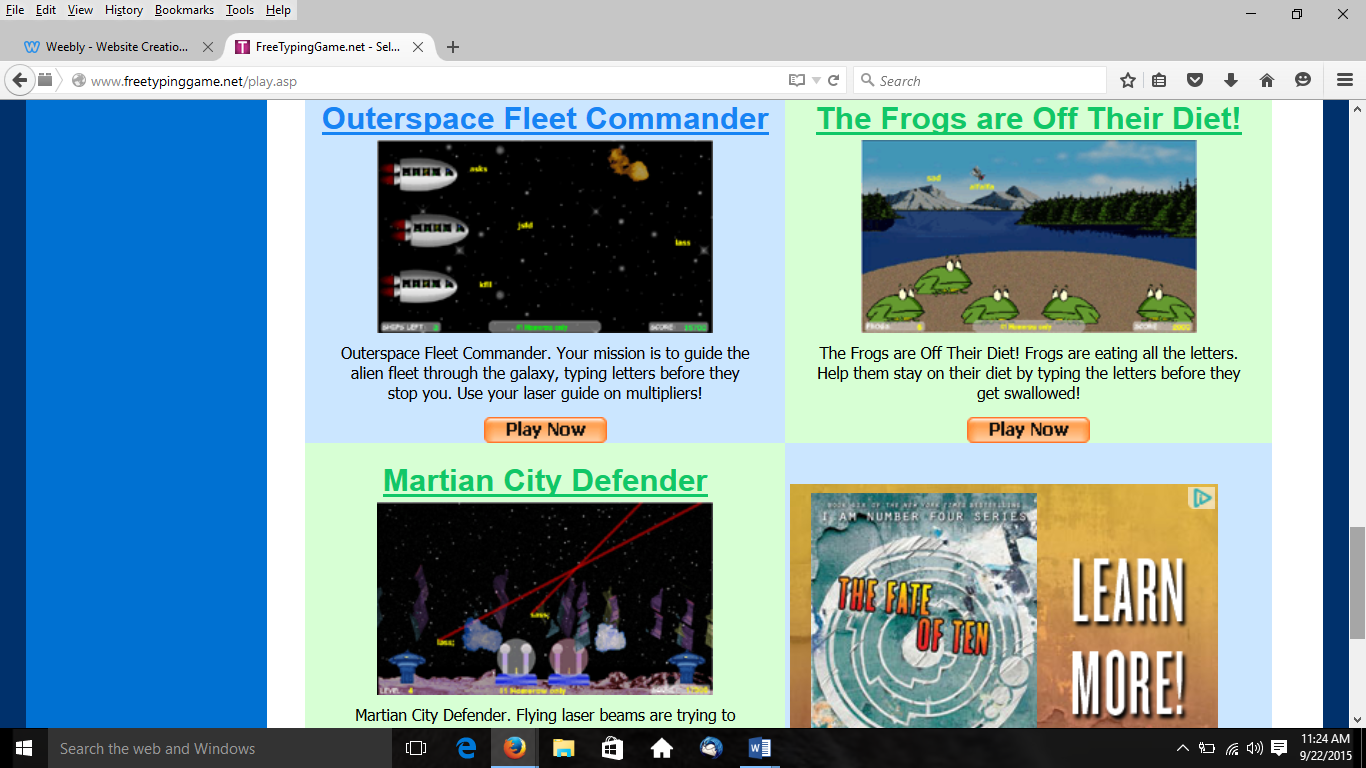 If you select the Timed Typing Test, you can submit your speed on realtime world wide scoreboard. For safety, I recommend using a fictitious (fake) name.An awesome feature. Pick the characters you need to practice.  Customize the Games, Lessons, and Tests. European and Kanji characters are available to practice. For Games and Tests, you must select at least 8 characters to practice.  Lessons must have 2 characters for the typing tutor. Change or remove your custom settings any time.Two keyboarding tests to choose from: Timed Typing Test: compare your score with others on line  Typing Certificate Test: print out a personalized certificate with your typing speedBoth tests give word per minute feedback of your typing speed. Test timer options range: 1 - 5 minutesTen of the 35 lessons are complete classic stories. Foreign languages: Spanish, French, German.  Commonly misspelled words are built in for you to practice. 